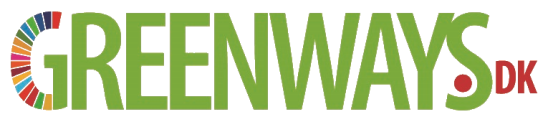 PRESSEMEDD., 7. juli 2022Livsglade rytmer og malegrej for allepå HimmelbjergetRay-Ray, kendt fra Ramasjang, spiller op på Himmelhop og Museum Jorn kommer på besøgHverken store eller små kan sidde stille, når energiske og glade Ray-Ray giver den gas med sine dejlige børnesange og Aloha-rytmer. Og sidde stille skal man for resten slet ikke, for meningen med musikken er netop at sætte gang i hele kroppen og sommerferiesmilet.Tirsdag 19. juli er Ray-Ray, der blandt andet er kendt fra Ramasjang, dagens stjerne på Himmelhop, og det er helt gratis at lytte og danse med til den rytmiske og muntre koncert på plænen på Himmelbjerget. Børnene må gerne tage onkler og tanter, forældre og bedsteforældre med, og det er en god idé, at medbringe et tæppe.Samme eftermiddag pakker ”Museum Jorn på hjul” alt det herlige malegrej ud i den medbragte trailer, og så kan man ellers gå i gang med at eksperimentere. Og det endda med udsigt til et ægte Asger Jorn-billede, som hænger på væggen i traileren.Torsdag 21. juli er en anden slags kunstner, nemlig Snitte-Mads, klar til at hygge med feriebørnene. Fra kl. 11.00 sidder han på plænen med sit snittegrej, og så er det om at holde tungen lige i munden, mens man snitter, sliber og pudser. Resultatet – ens helt egen træsouvenir – har sin helt specielle værdi.På andre feriedage kan man bl.a. gå på skattejagt med et kort fra Ørneboden, og Legeuniverset, den naturlige legeplads på Himmelbjerget, har heldigvis altid åbent.Familiefestivalen Himmelhop arrangeres af Greenways.dk og Boderne på Himmelbjerget med støtte fra Skanderborg Kommune og et sponsorat fra Ry Borgerforening.Se hele programmet på www.greenways.dkRing gerne til Annette/Greenways.dk på 20315094 eller Max/Boderne på 27628917 eller Sidse/ Museum Jorn på 28698461, hvis I vil vide mere